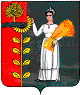                     ПОСТАНОВЛЕНИЕАдминистрация сельского поселения  Богородицкий  сельсовет Добринского муниципального района Липецкой областиРоссийской Федерации         24.03.2017 г.                     ж.д.ст. Плавица                           № 66О внесении изменений в административный  регламент                                                                                  по предоставлению муниципальной  услуги«Предоставление земельных участков, находящихся  в муниципальной собственности, а также земельных участков государственнаясобственность на которые   не разграничена, на которых расположены здания, сооружения»Рассмотрев Протест Прокуратуры Добринского муниципального  района  от 16.03.2017 г.  № 19-51в-2017, в соответствии с Федеральным законом от 27.07.2010 года № 210-ФЗ «Об организации предоставления государственных и муниципальных услуг», Федеральным законом от 06.10.2003 № 131-ФЗ «Об общих принципах организации местного самоуправления в Российской Федерации»,  руководствуясь Уставом сельского поселения Богородицкий сельсовет, администрация сельского поселения    Богородицкий  сельсовет ПОСТАНОВЛЯЕТ:1. Внести изменения в  административный регламент по предоставлению муниципальной услуги «Предоставление земельных участков, находящихся в муниципальной собственности, а также земельных участков государственная собственность на которые не разграничена, на которых расположены здания, сооружения», утвержденный постановлением от 02.03.2016г. №26.2. Настоящее постановление вступает в силу с момента его обнародования.3. Контроль за исполнением настоящего постановления оставляю за собой.Глава  администрации  сельского поселения Богородицкий сельсовет                                     А.И.Овчинников                                    Утверждён  постановлением администрации сельского поселения                          Богородицкий сельсовет                     от  24.03.2017г. № 66Изменения в административный регламентпо предоставлению муниципальной услуги«Предоставление земельных участков, находящихся в муниципальной собственности, а также земельных участков государственная собственность на которые не разграничена,  на которых расположены здания, сооружения», утвержденный постановлением от 02.03.2016г. №261.Исключить из наименования регламента и содержания по всему тексту регламента слова «земельных участков, государственная собственность на которые не разграничена». 